RAPORT PRIVIND SITUAŢIA HIDROMETEOROLOGICĂ ŞI A CALITĂŢII MEDIULUIîn intervalul 23.03.2018, ora 08.00 – 24.03.2018, ora 08.00I.	SITUAŢIA HIDROMETEOROLOGICĂ1. Situaţia şi prognoza hidro pe râurile interioare şi Dunăre din 24.03.2018, ora 7.00RÂURIDebitele au fost, în general, în scădere, exceptând râurile din bazinul hidrografic Crasna, cele din Dobrogea, bazinele superioare ale Vișeului, Izei, Lăpușului, Barcăului, Begăi, Timișului, unde au fost relativ staționare și cursurile inferioare ale râurilor Bega Veche, Bega, cursul mijlociu și inferior al Prutului, unde au fost în creştere prin propagare.Din informațiile primite până la ora 600 se situează peste: -COTELE DE INUNDAŢIE râurile la următoarele stații hidrometrice: Crasna – Domăneşti (500+18)-jud. SM (sector îndiguit) și Berveni (590+19)- jud. SM (sector îndiguit).-COTELE DE ATENȚIE râurile la următoarele stații hidrometrice: Tur – Micula (270+23)-jud. SM, Barcău – Sălard (510+9)-jud. BH și Urlui – Furculești (150+19)- jud. TR.Formaţiunile de gheaţă (gheaţă la maluri, năboi) prezente pe unele râuri din estul și centrul țării s-au menţinut fără modificări importante. S-au intensificat curgerile de năboi pe unele râuri şi sectoare de râu, în special pe cele din sudul și estul ţării.Debitele se situează în general la valori peste mediile lunare multianuale, exceptând afluenţii Bârladului şi unii afluenţi ai Prutului, care se situează la valori cuprinse între 30% şi 60% din acestea.Debitele vor fi, în general, în scădere, exceptând râurile din bazinele hidrografice Crasna, Barcău, cele din Dobrogea, bazinele superioare ale Vișeului, Izei, Someșului, Lăpușului, Someșului Mic, Crișurilor, Begăi, Timișului, Bârzavei, Carașului, Nerei, unde vor fi relativ staționare și cursul inferior al Prutului, unde vor fi în creştere prin propagare.Se vor mai situa peste:-COTELE DE INUNDAŢIE pe râul Crasna la staţiile hidrometrice Domăneşti şi Berveni (cu valori de până la 10 de cm), ambele în judeţul SM şi pe sectoare îndiguite.-COTELE DE ATENȚIE râurile la următoarele stații hidrometrice: Tur – Micula (270)-jud. SM şi Urlui – Furculești (150+12)- jud. TR.Formaţiunile de gheaţă (gheaţă la maluri, năboi), prezente pe unele râuri din estul și centrul țării, se vor menţine fără modificări importante.DUNĂREEste în vigoare avertizarea hidrologică nr. 16 pentru fluviul Dunărea, vizând creşteri de niveluri şi debite cu depăşirea COTELOR DE APĂRARE în bazinul hidrografic al Dunării – sector aval de S.H.E.N. Porţile de Fier, astfel: -COD GALBEN - în intervalul 21.03.2018, ora 15:00 - 31.03.2018, ora 18:00, pe tot sectorul românesc al Dunării din aval de S.H.E.N. Porţile de Fier - judeţele: Mehedinţi, Dolj, Olt, Teleorman, Giurgiu, Călăraşi, Ialomiţa, Brăila, Galaţi, Constanţa şi Tulcea.-COD PORTOCALIU-în intervalul 22.03.2018, ora 06:00 - 31.03.2018, ora 18:00, pe sectorul aval Gruia – amonte Giurgiu (judeţele Mehedinţi, Dolj, Olt, Teleorman şi Giurgiu);-în intervalul 24.03.2018, ora 06:00 – 31.03.2018, ora 18:00 pe sectorul Hârşova – Brăila şi ȋn Delta Dunării – judeţele Constanţa, Brăila şi Tulcea.Debitul la intrarea în ţară (secţiunea Baziaş) în intervalul 23-24.03.2018 a fost staționar, având valoarea de 11200 m3/s, peste media multianuală a lunii martie (6700 m3/s).În aval de Porţile de Fier debitele au fost în creștere la Gruia și pe sectorul Corabia – Tulcea și în scădere pe sectorul Calafat – Bechet.Din informațiile primite până la ora 600, nivelurile se situează peste:-FAZA a II-a DE APĂRARE la staţiile hidrometrice: Calafat (600+12) – jud. DJ, Bechet (600+68) – jud. DJ, Corabia (550+51) – jud. OT, Turnu Măgurele (550+46) – jud. TR și Zimnicea (610+30) – jud. TR, Hârşova (610+11) – jud. CT; - FAZA I DE APĂRARE la staţiile hidrometrice: Gruia (610+48) – jud. MH, Giurgiu (570+52) – jud. GR, Olteniţa (550+60) – jud. CL, Călăraşi (550+15) – jud. CL, Feteşti (565+47) – jud. IL, Cernavodă (500+68) – jud. CT, Vadu Oii (600+6) –jud. CT, Brăila (560+18) – jud. BR, Galaţi (560+17) – jud. GL, Isaccea (380+49) – jud. TL și Tulcea (320+39) – jud. TL. Debitul la intrarea în ţară (secţiunea Baziaş) va fi staționar (11200 m3/s).În aval de Porţile de Fier debitele vor fi în scădere pe sectorul Gruia – Bechet şi în creştere pe sectorul Corabia – Tulcea.Nivelurile se vor situa peste: -FAZA a II-a DE APĂRARE la staţiile hidrometrice: Calafat–jud. DJ, Bechet–jud. DJ, Corabia–jud. OT, Turnu Măgurele–jud. TR, Zimnicea–jud. TR şi Hârşova-jud. CT;-FAZA I DE APĂRARE la staţia hidrometrica Gruia-jud. MH și pe sectoarele Giurgiu – Cernavodă şi Vadu Oii – Tulcea, judeţele Giurgiu, Călăraşi, Ialomiţa, Constanţa, Brăila, Galaţi şi Tulcea.Se situează în faza I de apărare următoarele sectoare de dig: -Potelu Corabia – jud. Olt;-Bujoru-Pietroşani, Zimnicea-Năsturelu, Seaca-Zimnicea amonte, Seaca-Zimnicea aval, incintele îndiguite nr. 2 şi 3-r. Vedea – jud. Teleorman; -Vedea-Slobozia, Vedea-Petroşani – jud. Giurgiu;-Hârşova-Ciobanu (C7 km 2+500, C6 km 13+950), Ostrov, Oltina, Rasova, Cochirleni, Topalu I şi II, Dunărea (pr. Dunărea), Zavalu – jud. Constanța;-Călmățui-Gropeni-Chiscani comp. 1 şi 2, B.D.S. și Vărsătura-jud. Brăila;-Brateşul de Jos, Bădălan – jud. Galați;-23 August-Grindu, Grindu-Canton km 30, Tulcea-Nufăru, Pardina, Crişan, Letea, Sf. Gheorghe, dig loc. Mahmudia, dig loc. Măcin, dig loc. Chilia Veche - jud. Tulcea.Se situează în faza a II-a de apărare următoarele sectoare de dig:-Ciobanu-Gârliciu (km 19+150, km 21+950, km 25+450) – jud. Constanța;-Filipoiu, Lungulețu, Bălaia, Maicanu, Titcov, Mărașu, Gemenele, Băndoiu din Insula Mare a Brăilei, Municipiu, Călmățui-Gropeni-Chiscani comp. 3, Noianu-Chiscani -jud. Brăila;-Ostrov-Peceneaga, Peceneaga-Turcoaia, Gârliciu-Dăeni, Măcin-Igliţa–Carcaliu, Smârdan-23 August-I şi II, Canton km 30-Ciulineţ, Ciulineţ-Isaccea, T. Vladimirescu, Gorgova, R3, dig loc. Smârdan, dig loc. Nufăru-Victoria – jud. Tulcea;Se situează în faza a III-a de apărare următoarele sectoare de dig:-R4, dig şosea Măcin-Smârdan - jud. Tulcea.2. Situaţia meteorologică în intervalul 23.03.2018, ora 08.00 –24.03.2018, ora 06.00Administraţia Naţională de Meteorologie (A.N.M.) a emis la data de 23.03.2018, la ora 09.30, avertizarea meteorologică nr. 26, compusă din două mesaje, astfel:MESAJ 1-avertizare meteorologică:-COD GALBEN - ninsori însemnate cantitativ, intensificări ale vântului, vreme deosebit de rece în intervalul 23.03.2018, orele 09:30–15:00- în cea mai mare parte a Moldovei, în estul Olteniei și local în nordul Munteniei, precum și în zona Munților Banatului, a Carpaților Meridionali și de Curbură va continua să ningă și să se depună strat nou de zăpadă. Vântul va avea intensificări, cu viteze în general de 45…55 km/h, temporar viscolind  și spulberând zăpada. În sudul și în estul Dobrogei precipitațiile vor fi mixte, iar vântul va depăși 60…65 km/h, în special pe litoral. Vremea se va menține deosebit de rece, iar intensificările vântului vor accentua senzația de frig.-COD PORTOCALIU- viscol, ninsori abundente, vizibilitate scăzută în intervalul 23.03.2018, orele 09:30–15:00 - în cea mai mare parte a Munteniei și a Dobrogei și în sudul Moldovei va continua să ningă abundent, iar vântul va avea intensificări cu rafale de 50...60 km/h și temporar 65...70 km/h, viscolind și local troienind zăpada și diminuând vizibilitatea.MESAJ 2-atenţionare meteorologică:-COD GALBEN – ninsori, intensificări ale vântului, zăpadă spulberată, vreme deosebit de rece în intervalul 23.03.2018, orele 15:00 – 20:00 - în jumătatea de est a Munteniei, în Dobrogea și în cea mai mare parte a Moldovei ninsorile vor continua, dar vor fi în diminuare ca intensitate. Vântul va mai avea intensificări, cu viteze la rafală în general de 45…55 km/h, temporar de peste 60 km/h în Bărăgan, viscolind și spulberând zăpada și diminuând vizibilitatea. În sudul și în estul Dobrogei precipitațiile vor fi mixte. Vremea va fi în continuare deosebit de rece, iar intensificările vântului vor accentua senzația de frig. În cursul nopții de vineri spre sâmbătă (23/24 martie) în estul și în sud-estul țării, vor mai fi intensificări ale vântului cu 35...45 km/h, spulberând zăpada depusă. Această avertizare meteorologică a fost transmisă de Centrul Operativ pentru Situaţii de Urgenţă al Ministerului Apelor şi Pădurilor către: Inspectoratul General pentru Situaţii de Urgenţă, Secretariatul General al Guvernului, Centrul de Situaţii al Guvernului, Ministerul Apărării Naţionale, Ministerul Afacerilor Interne, Ministerul Transporturilor, Ministerul Sănătăţii, Ministerul Economiei, Ministerul Agriculturii şi Dezvoltării Rurale, Comisia Naţională pentru Controlul Activităţilor Nucleare, Serviciul de Protecţie şi Pază, Serviciul de Telecomunicaţii Speciale, S.C. Hidroelectrica S.A., Agenţia Naţională de Îmbunătăţiri Funciare, precum și către Comitetele Judeţene pentru Situaţii de Urgenţă vizate: -către prefecturile judeţelor: ALBA, ARGEŞ, BACĂU, BRAŞOV, BRĂILA, BUZĂU, CARAŞ-SEVERIN, CĂLĂRAŞI, CONSTANŢA, COVASNA, DÂMBOVIŢA, GALAŢI, GORJ, HUNEDOARA, IALOMIŢA, IAŞI, MEHEDINŢI, OLT, NEAMŢ, PRAHOVA, SIBIU, TULCEA, VASLUI, VÂLCEA şi VRANCEA (25 de prefecturi) - COD GALBEN;-către prefecturile judeţelor: BRĂILA, BUZĂU, CĂLĂRAŞI, DÂMBOVIŢA, GALAŢI, GIURGIU, IALOMIŢA, ILFOV, PRAHOVA, TELEORMAN, TULCEA şi Municipiul BUCUREŞTI (12 prefecturi) – COD PORTOCALIU.În ţară, vremea a fost închisă, temporar cu manifestări severe în jumătatea de sud-est, și s-a menținut deosebit de rece, astfel că valorile termice diurne, în marea lor majoritate cu 10...14 grade sub mediile climatologice, s-au constituit în noi recorduri pentru aceasta dată la o treime dintre stațiile meteo; temperaturile maxime s-au încadrat între -3 grade la Rădăuți, Suceava, Darabani, Iași, Cotnari, Roman și Negrești și 6 grade la Mangalia. Cerul a fost înnorat și au fost precipitații în aproape toată țara. Au predominat ninsorile, care în Muntenia, în cea mai mare parte a Moldovei și zona Carpaților Meridionali și de Curbură au fost temporar mai abundente și viscolite, cu depunere de strat de zăpadă consistent și formare de troiene. În sudul și în estul Dobrogei, dar izolat și trecător și în restul zonelor au fost precipitații mixte. S-a depus polei pe arii restrânse în județele Constanța și Ialomița. Vântul a avut intensificări în sudul și estul țării și la munte, cu viteze în medie de 45...55 km, iar în Bărăgan, în Dobrogea și în sudul Moldovei, precum și la munte rafalele au depășit local 60...70 km/h, viscolind și spulberând zăpada și amplificând senzația de frig. Stratul de zăpadă acoperea suprafețe extinse din jumătatea sud-estică a teritoriului și era prezent local în rest și măsura pe platformele stațiilor meteorologice până la 270 cm la munte, în Masivul Făgăraș, până la 43 cm în Moldova, până la 35...36 cm în Oltenia și Muntenia, până la 19...22 cm în Dobrogea și Transilvania, până la 13 cm în Banat, până la 8...11 cm în Crișana și în Maramureș. Din datele primite din reţeaua meteo naţională, în locaţiile staţiilor meteorologice există troiene ce au atins între 50 și 90 cm în județele Dolj, Olt, Teleorman, Argeș, Buzău și Galați. Treptat, începând din a doua parte a zilei, dar cu precădere de la începutul nopții, ninsorile au fost în diminuare și în restrângere considerabile, iar vântul a slăbit în intensitate. La ora 06.00 se înregistrau valori termice se situau între -15 grade la Întorsura Buzăului și 0 grade Supuru de Jos (în județul Satu Mare) și Baia Mare. Spre dimineață, în vest și în centru, pe spații mici s-a format ceață.Observaţie: începând de ieri, de la ora 06.00, a fost în vigoare o atenționare cod galben privind fenomene meteorologice periculoase imediate emisă de SRPV Cluj-Napoca. La Bucureşti, vremea s-a menținut deosebit de rece, astfel că temperatura maximă de a fost de -1 grad la Afumați și 0 grade la Filaret și Băneasa, valori cu aproximativ 13 grade sub media climatologică și noi recorduri pentru această dată calendaristică. A nins aproape continuu pe parcursul zilei, mai abundent în prima sa parte, când și rafalele de vânt au fost de 50...55 km/h. Apoi vremea s-a ameliorat considerabil, ninsoarea a încetat, iar vântul a deveni moderat și slab. Stratul de zăpadă măsurat pe platformele stațiilor meteo era de 23...28 cm. La ora 06.00 se înregistrau -3 grade la Afumați și Băneasa și -2 grade la Filaret. 3. Prognoza meteorologică în intervalul 24.03.2018, ora 08.00 –25.03.2018, ora 08.00În ţară, vremea va fi mult mai rece decât în mod normal în ultima decadă a lunii martie; dimineața și noaptea vor fi temperaturi negative în toată țara, în nord și centru local va fi ger, iar valorile diurne -în special din sud și din sud-est- vor fi cu 10...12 grade mai mici decât mediile climatologice. Astfel, vor fi temperaturi maxime între 0 și 8 grade, iar minimele de duminică dimineața se vor încadra între -14...-12 grade în nordul Moldovei și în estul Transilvaniei și -1 grad în Banat și pe litoral. Cerul va fi variabil, cu înnorări temporare în jumătatea de sud a teritoriului. Va ninge slab pe arii restrânse în Carpații Meridionali și în Munții Banatului, în Oltenia vor fi precipitații slabe, predominant sub formă de ninsoare, iar în sudul Dobrogei vor fi posibile ploi. În prima parte a zilei, vântul va sufla moderat în est și în sud-est, apoi se va intensifica în sudul Banatului, inclusiv zona montană a regiunii, în zona Carpaților Meridionali și local în sudul Transilvaniei, cu viteze în general de 55...65 km/h, spulberând zăpada. Dimineața și noaptea pe arii restrânse va fi ceață.La Bucureşti, vremea va fi în continuare mult mai rece decât în mod normal în ultima decadă a lunii martie. Cerul va fi temporar noros, iar vântul va sufla slab și moderat. Temperatura maximă se va situa în jurul valorii de 3 grade (cu 10...11 grade sub media climatologică a datei), iar cea minimă va fi de -7...-5 grade. Vor fi condiții de ceață.4. Buletin nivometeorologic pentru masivele Bucegi şi Făgăraş (versantul nordic) emis pentru perioada 23.03.2018, ora 20.00 – 24.03.2018, ora 20.00Starea vremii şi evoluţia stratului de zăpadă în ultimele 24 de ore:Vremea a fost închisă şi rece, geroasă noaptea şi dimineaţa la peste 2000 metri. Cerul a fost noros şi a nins în întreaga zonă montană, stratul nou depus fiind cuprins între 13 şi 23 cm. Vântul a suflat slab şi moderat, cu intensificări de peste 60-70 km/h în zona înaltă, unde temporar a viscolit şi spulberat zăpada. Local s-a semnalat ceață asociată şi cu depunere de chiciură în zona înaltă. Stratul de zăpadă a crescut cu până la 23 cm, iar la ora 14.00 măsura 267 cm la Bâlea-Lac, 216 cm la Vf. Omu, 84 cm la Sinaia, 31 cm la Predeal şi 30 cm la Fundata.  Evoluţia vremii în intervalul 23.03.2018, ora 20.00 – 24.03.2018, ora 20.00: Vremea va fi rece, geroasă noaptea şi dimineaţa în cea mai mare parte a zonei montane. Aria ninsorilor se va restrânge şi, local, în prima parte a intervalului va mai ninge slab. Vântul va sufla slab şi moderat, cu intensificări izolate de 60-70 km/h în zona înaltă, unde temporar va viscoli sau spulbera zăpada. Local se va semnala ceaţă, asociată şi cu depunere de chiciură.Peste 1800 m: temperaturi minime: -14...-12 gr.C; temperaturi maxime: -11...-6 gr.C;Sub 1800 m: temperaturi minime: -12...-9 gr.C; temperaturi maxime: -6...-2 gr.C. Evoluţia vremii în intervalul 24.03.2018, ora 20.00 – 25.03.2018, ora 20.00: Vremea se va încălzi uşor faţă de ziua precedentă, dar se va menţine geroasă noaptea şi dimineaţa în zona înaltă. Cerul va fi variabil, cu unele înnorări temporare şi izolat va fulgui. Vântul va creşte în intensitate, din sector predominant sudic, prezentând intensificări temporare de peste 70-80 km/h în zona înaltă, unde va spulbera zăpada. Izolat se va semnala ceaţă asociată şi cu depunere de chiciură.   Peste 1800 m: temperaturi minime: -15...-12 gr.C; temperaturi maxime: -10...-4 gr.C;Sub 1800 m: temperaturi minime: -12...-7 gr.C; temperaturi maxime: -4...1 gr.C.  Stabilitatea şi evoluţia stratului de zăpadă:  La altitudini de peste 1800 m: RISC MARE (4): zăpada prospătă pulver, uscată şi uşoară, de 20-30 cm depusă în ultimele 48 ore nu este bine stabilizată şi fixată de plăcile de vânt sau crustele de gheaţă mai vechi peste care s-a depus. În interiorul stratului de zăpadă cristalele constituente sunt fine, faţetate şi rotunde, dar în ultimii 50-70 cm predomină cristalele de tip cupă, ce reprezintă un plan favorabil de alunecare pentru zăpada de deasupra. Această stratificare nu conferă o stabilitate bună şi deplină a stratului de zăpadă, care pe fondul insolaţiei şi al încălzirii din zilele următoare poate aluneca cu uşurinţă din partea superioară, inclusiv spontan, dar mai ales la supraîncărcări. Pe pantele mai înclinate declanşarea avalanşelor este posibilă chiar şi la suprasarcini slabe, antrenând la început stratul proaspăt nestabilizat din partea superioară, apoi datorită ruperii plăcilor de vânt din interior şi a straturilor din profunzime. Izolat se pot declanşa şi spontan avalanşe de zăpadă prospătă. La altitudini mai mici de 1800 m: RISC ÎNSEMNAT (3): stratul de zăpadă proaspătă depus în ultimele 48 ore măsoară 20-40 cm, fiind instabil, mai ales între 1600 şi 1800 metri altitudine, unde sunt zone cu acumulări mai însemnate. Datorită încălzirii şi insolaţiei ce va urma în zilele precedente, precum şi a temperaturilor negative nocturne, la suprafaţă se vor forma cruste subţiri de gheaţă, iar zăpada din partea superioară a stratului se va umezi şi topi uşor, declanşările de avalanşe fiind posibile în condiţii de supraîncărcări cu turişti/schiori, dar izolat şi spontan, pe pantele mai înclinate.Legenda:II. CALITATEA APELORPe râurile interioareA.P.M. Mureș, G.N.M.-C.J. Mureș și A.B.A. Mureș informează că la data de 23.03.2018, în jurul orei 19.25, pe drumul european E60 a avut loc un accident rutier în urma căruia o cisternă încărcată cu 38 t de motorină s-a răsturnat în pârâul Nadeș, afluent de stânga al râului Târnava Mică, la podul de la intrarea în satul Chendu (comuna Bălăușeri, jud. Mureș). Cisterna nu s-a fisurat în urma accidentului, dar au avut loc scurgeri de motorină de la capacul de închidere al primului compartiment. S-a intervenit pentru transvazarea motorinei în altă cisternă. Pe pârâul Nadeș s-a montat un baraj din baloți de paie pentru stoparea undei de poluare. Se va reveni cu informații.A.B.A. Argeş-Vedea Piteşti și G.N.M.-C.J. Olt revin cu informaţii suplimentare despre poluarea accidentală cu ţiţei din ziua de 18.03.2018 a pârâului Ciorâca și a râului Vedea în zona satului Chilia, comuna Făgeţelu, judeţul Olt. Măsuri întreprinse în intervalul 19-22.03.2018: -au fost demontate instalaţiile artizanale care au provocat scurgerile de produs petrolier și a fost reparată conducta Conpet Orlești-Poiana Lacului; -au fost montate baraje de reţinere și s-a împrăștiat material absorbant biodegradabil pe pârâul Ciorâca; -s-au montat pe râul Vedea patru baraje de reţinere (două în amonte de podul rutier de pe DC 67 Bărbălăi-Lunca și două în aval de acesta) și a fost răspândit material absorbant; -vegetaţia și materialele infestate de pe cursurile de apă au fost colectate în saci de plastic și depozitate temporar pe folie de plastic. Se va reveni cu informaţii.Pe fluviul Dunărea și pe Marea Neagră nu au fost semnalate evenimente deosebite.III. CALITATEA MEDIULUIÎn domeniul aeruluiAgenţia Naţională pentru Protecţia Mediului informează că din rezultatele analizelor efectuate la data de 22.03.2018 în cadrul Reţelei Naţionale de Monitorizare nu s-au constatat depăşiri ale pragurilor de alertă pentru NO2 (dioxid de azot), SO2 (dioxid de sulf), ale pragurilor de alertă și informare pentru O3 (ozon). Mediile zilnice pentru PM10 (pulberi în suspensie cu diametrul sub 10 microni) au fost determinate prin metoda nefelometrică. Validarea acestor valori va fi efectuată după prelucrarea datelor obţinute prin metoda gravimetrică, metoda de referinţă în conformitate cu legislaţia naţională și europeană.2. 	În domeniul solului şi vegetaţiei  A.B.A. Siret Bacău revine cu informații despre deversarea de ape uzate neepurate ce a afectat la data de 22.03.2018 aproximativ 300 mp din incinta S.C. Mobilextra S.A. cu sediul pe Calea Transilvaniei din municipiul Câmpulung Moldovenesc, jud. Suceava. În urma verificărilor efectuate pe teren de reprezentanții S.G.A. Suceava și ai G.N.M.-C.J. Suceava s-au constatat următoarele: -în zona menționată colectorul principal de ape uzate s-a obturat parțial, ceea ce a condus la deversarea de ape uzate neepurate pe terenurile învecinate;   -S.C. ACET S.A. a intervenit în regim de urgență cu echipe de lucru și utilaje specifice pentru remedierea avariei produse;  -s-a ales ca soluție provizorie tranzitarea apelor uzate din căminul din amonte de zona obturată într-un camin din aval prin pompare cu o motopompă și un furtun flexibil, astfel încât a fost stopată deversarea necontrolată pe terenurile învecinate;   -nu au fost alte suprafețe de teren sau gospodării particulare afectate de incidentul produs; -cauza blocajului de pe rețeaua de canalizare nu a fost încă identificată; S.C. ACET S.A. va asigura tranzitarea debitelor de ape uzate prin by-passul amenajat și prin vidanjare până la identificarea și eliminarea blocajului, astfel încât să nu fie afectate si alte suprafețe de deversări accidentale.    3. 	În domeniul supravegherii radioactivităţii mediului Menționăm că pentru factorii de mediu urmăriți nu s-au înregistrat depăşiri ale limitelor de avertizare/alarmare și nu s-au semnalat evenimente deosebite. Parametrii constataţi la staţiile de pe teritoriul României s-au situat în limitele normale de variație ale fondului natural.4. 	În municipiul BucureştiÎn ultimele 24 de ore sistemul de monitorizare a calităţii aerului în municipiul Bucureşti nu a semnalat depăşiri ale pragurilor de informare şi alertă.IV. ALTE EVENIMENTE A.B.A. Someş-Tisa informează că la data de 23.03.2018, în jurul orei 08.00, în zona mirei hidrometrice de la staţia hidrometrică Apahida de pe râul Someşul Mic (jud. Cluj) a fost găsit un cadavru uman. Au fost anunţate organele de poliţie şi autorităţile locale. DIRECȚIA DE COMUNICAREPESTE 1800 mPESTE 1800 mSUB 1800 mSUB 1800 mFĂGĂRAŞRISC MARE (4)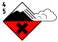 RISC ÎNSEMNAT (3)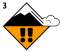 BUCEGIRISC MARE (4)RISC ÎNSEMNAT (3)Gradul de riscStabilitatea stratului de zăpadăProbabilitatea de declanşare a avalanşelor5-foartemareInstabilitatea stratului de zăpadă este generalizată.Chiar şi pe pantele puţin abrupte se pot produce spontan numeroase avalanşe de mari, adesea chiar foarte mari dimensiuni.4-mareStratul de zăpadă este puţin stabilizat pe majoritatea pantelor suficient de înclinate*.Declanşarea avalanşelor este probabilă chiar şi printr-o slabă supraîncarcare**, pe numeroase pante suficient de înclinate. În anumite situaţii sunt de aşteptat numeroase declanşări spontane de avalanşe  de dimensiuni medii şi adesea chiar mari.3-însemnatPe numeroase pante suficient de înclinate*, stratul de zăpadă este mediu sau puţin stabilizat.Declanşarea avalanşelor este posibilă chiar în condiţiile unei slabe supraîncărcări**, mai ales pe pantele descrise în buletin. În anumite situaţii sunt posibile unele declanşări spontane de avalanşe medii şi câteodată chiar mari.2-moderatPe anumite pante suficient de înclinate*, stratul de zăpadă este mediu stabilizat; în rest este stabil.Declanşările de avalanşe sunt posibile mai ales la supraîncărcări mari** şi pe unele pante suficient de înclinate ce sunt descrise în buletin. Nu sunt aşteptate declanşările spontane de avalanşe de mare amploare.1-redusStratul de zăpadă este în general stabilizat pe majoritatea pantelor.Declanşarea avalanşelor este posibilă doar izolat pe pantele foarte înclinate şi în cazul unei supraîncărcări mari**. Spontan se pot produce doar curgeri sau avalanşe de mici dimensiuni.